Part 1: A little bit about youDo you currently live in Thorpe Market?If yes, how many years have you lived here?.................................................................If you live somewhere else, how far away is that from Thorpe Market(Please state how many miles, or write your full postcode)Are you a regular church-goer (including chapel, meeting house, or other church)?Have you visited St Margaret’s for any of the following reasons? (tick all that apply):What’s your favourite thing about St Margaret’s?…………………………………………………………………………………………………………………………………..Is there something you don't like about St Margaret's, something that stops you visiting?……………………………………………………………………………………………………………………………………Part 2: About St Margaret’sTo help St Margaret’s get back on its feet post-covid, more people need to get involved.  There is more than one way of doing that and some different options are explored at www.thorpemarket.org.ukWould you be prepared to help keep St Margaret’s open by:Which of the following types of activity would you be pleased to see happening at St Margaret’s, which would you like to attend, which would you volunteer to help with?Would you support some alterations to the inside of St Margaret’s (eg removing some pews) if this helped to keep the church open?   Please tells us how much you agree with the following statements:Many thanks for filling in our survey.  We hope you would like to be kept in touch with how things develop so you can continue to contribute to this important community discussion.  Please put your name and contact details here:Name:Email address:Telephone number:Contact details provided will be stored securely and used solely in relation to the outcomes of this survey.YesNo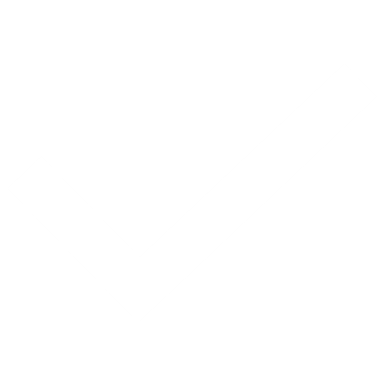 YesNoWeddings, Funerals or ChristeningsOccasional special services (Christmas, Remembrance, etc)Regular church services Cultural events (concerts, exhibitions, etc)Snowdrop SundaysTo use the libraryTo visit a grave in the churchyardFor quiet/reflective spaceBecause you enjoy the beauty and the ambience of the placeTo use the recycling facilitiesOther reasons (please tell us):Other reasons (please tell us):Other reasons (please tell us):Other reasons (please tell us):YesNoNoVolunteering your time to help with running and maintaining the buildingVolunteering your time to help organise and run events taking place at St Margaret’sAttending events put on for the community in the churchDonating money each month to help with running costsOther (please suggest):Other (please suggest):Other (please suggest):Pleased to see happenWould attend or useWould volunteer to help Cultural events (music, plays, exhibitions)Education (art classes, U3A, schools)Community services (eg community nursing, GP outreach, foodbank)Social groups (eg mums and toddlers group, pensioners’ tea)Space that can be hired by local organisations or for private functionsCommercial partnership (shop, nursery school, office space, ‘pop-up’)Special community festival services at Christmas, Remembrance, Harvest or other special timesSupportNot supportDon’t knowDisagree stronglyDisagreeNeutralAgreeAgree stronglySt Margaret’s  plays a major role in giving Thorpe Market its unique character.Thorpe Market would be a less attractive place to live if St Margaret’s were to close.The unique value of a historic church building is taken away when it is modernised.Historic buildings that have no purpose should be converted or demolished – it’s a fact of life.Caring for an important historic building is too difficult and expensive for a small community - we can't do it without outside help.